User interface overviewThe NilRead user interface is divided into three main areas: the image viewing area, top toolbar and left toolbar.Toolbars overviewThe toolbars provide quick access to the NilRead areas and features. Many tools in the top toolbar are also available by right-clicking the image viewing area.To move through the tools on the top toolbar, use the arrows at the ends of the toolbar or fling the toolbar (on touch devices).Review studiesUse the tools in the top toolbar to adjust image visualization settings. You can also right-click a viewport to access the tools. The study modality and view mode (2D, MPR, etc.) determines which tools are available.You can use the tools in any viewport; changes to one viewport affect all viewports displaying the same series. If the Link feature is active, then changes to one series will affect all series in all viewports.After using a tool, your changes are saved unless you select Annotations > Delete Last or Delete All (removes changes from current image) or Reset (removes changes from all images in the series) before closing the patient study.Select seriesYou can view multiple series by dragging different series into different viewports.NOTE: For details on enabling multiple viewports, see Customize the image viewing area.Click Series (left toolbar). The series in the study are shown below the left toolbar.Hover on a series thumbnail for information (series ID, image count, date, modality, description).Click a series thumbnail to load the series in the viewer. The series is opened in all viewports.
or
Drag a series onto a viewport .You can view the images in the series using:scrollingbookmarkskey imagescaptured imagesTop toolbar and left toolbarThe toolbars provide quick access to the NilRead areas and features. For details, see Toolbars overview.Image viewing areaThe image viewing area is organized differently depending on the current NilRead study layout and view mode. For details, see Customize the image viewing area.Maximize a viewportDouble-click a viewport to maximize it and hide other viewports. Double-click again to restore the original viewport layout.Image orientationEach viewport contains information regarding the image orientation. For details, see View image orientation.Reference linesReference lines are shown on all series on the current screen that are in the same frame of reference. The intersection of the reference lines represents the corresponding position in all viewports.Image informationDetails about the study, series and image are shown on an image. For details, see View image details.Top ToolbarTop ToolbarTop ToolbarImage visualization tools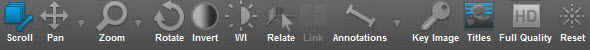 Use these tools to adjust image visualization settings. These tools are available in all view modes. For details, see Review a study.Use these tools to adjust image visualization settings. These tools are available in all view modes. For details, see Review a study.Hanging Protocols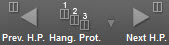 Use hanging protocols to customize the image viewing area. For details, see Select hanging protocols.Use hanging protocols to customize the image viewing area. For details, see Select hanging protocols.Study Layout and View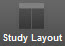 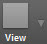 Use screen layouts and view modes to customize the image viewing area. For details, see Select study layouts and view modes.Use screen layouts and view modes to customize the image viewing area. For details, see Select study layouts and view modes.Cine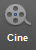 View the images in a study as a "movie". For details, see Review a study.View the images in a study as a "movie". For details, see Review a study.Mode specific tools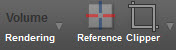 Scrolling arrowsScrolling arrows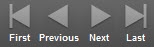 Scroll through the images in a series.SaveSave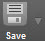 BookmarksUse a bookmark to tag an image in a patient study that you want to find again quickly or that you want to share with others. For details, see Share bookmarked images.Captured imagesYou can create a series of secondary captured images for a patient study. Secondary captures are static screenshots and cannot be modified. For details, see Create secondary captured images.ExportExport the images currently on the screen. You can export a single viewport or all viewports.Patient Study DirectoryPatient Study Directory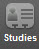 View the patient directory. For details on using the directory, see Open a study.LogoffLogoff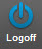 Exit your current NilRead session.Left ToolbarLeft ToolbarCollaborationStart or join an online meeting. Meeting participants all see the same screen and can annotate images at the same time. For details, see About meetings.BookmarksSelect a bookmarked image for the current study. For details, see Share bookmarked images.PresetsApply a preset to the current study. For details, see Apply a preset.ReportsView a report. For details, see View reports.SeriesSelect a series for the current study. For details, see Select a series.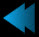 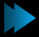 Use the arrows to hide or view the left toolbar.NilRead Help > Home | Overview | Toolbars overview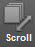 Scroll2D - Drag to scroll forwards or backwards through the images in a series.MPR and Sculpting - Drag to navigate forwards or backwards through the stack of images. The navigation step depends on the slice thickness that is currently selected.3D and Sculpting - Drag to rotate an image with a full three degrees of freedom.ECG - Drag to navigate forwards or backwards in time.You can also scroll through the images in a series using:the arrow keys on your keyboardthe First, Previous, Next and Last arrows (top toolbar)the arrows at each end of the scroll bar below an image. You can also click and drag on the scroll bar to move through the images.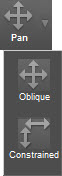 PanDrag to move an image within a viewport. You can also hold ALT while clicking the left mouse button. Panning is applied to all images in the series.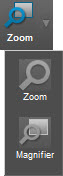 ZoomDrag up to zoom in on an image, and drag down to zoom out. You can also hold CTRL while clicking the left mouse button. Zooming is applied to all images in the series.TIP: To focus on a specific area, pan the image so the area is centred in the viewport, then zoom in.MagnifierDrag to zoom in on a specific area within an image. Magnification options are set in your user preferences.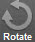 RotateMPR and Sculpting - Drag to rotate an image in any direction. Rotation is applied to all images in the series.3D, Fusion 3D and Sculpting - Drag to rotate an image with a full three degrees of freedom.NOTE: The orientation figure and orientation information is updated when you rotate an image.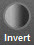 InvertClick to invert grey images. Will be applied to all images in the series.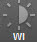 Window LevelDrag to adjust the window level. You can also hold SHIFT while clicking the left mouse button. Window level changes are applied to all images in the series.TIP: Use presets (left toolbar) to apply common window levels.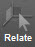 RelateMPR, 3D, Fusion and Sculpting - Modify the reference lines. Reference lines are shown on all series on the current screen that are in the same frame of reference. The intersection of the reference lines represents the corresponding position in all viewportsClick an image where you want to place the intersection of the reference lines. You can also drag the horizontal and vertical lines individually, or drag the intersection to move both lines simultaneously.NOTE: Click Reference to show or hide the reference lines.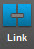 LinkLink/unlink all currently open series. This allows you to scroll through the linked series scroll in a synchronized manner. Changes (such as rotation, zoom and window level) applied to one series are also applied to the other series.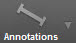 Annotations and MeasurementsUse during image analysis to mark and measure features on the images. Click the arrow beside Annotations to select a tool.NOTE Measurement units and patterns are set in your user preferences.AnnotationsLinear MeasurementsArea MeasurementsAngle MeasurementsColorSelect the color to use for annotations.Manage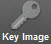 Key Image2D - Create a series of key images for a study. This allows you to quickly access important images within a large series of images.To mark the current image as a key image, click Key Image. The image is added to a key images series and is labelled as a key image.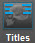 TitlesShow or hide image details in all viewports. See View image details.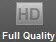 Full QualityView the original, uncompressed image.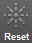 ResetRemove changes from all images in the series. Changes will only be removed from the current view mode (2D, MPR, 3D, Sculpting, Fusion or ECG).TIP: Use Annotations > Delete Last or Delete All to remove changes from the current image only.Hanging ProtocolsUse hanging protocols to customize the image viewing area. See Select hanging protocols.Study LayoutUse study layouts to customize the image viewing area. See Select study layouts and view modes.ViewUse view modes to customize the image viewing area. See Select study layouts and view modes.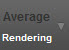 RenderingMPR, 3D and Sculpting - Select the rendering mode for the study. Options are MIP (maximum intensity projection), volume rendering and average.TIP: Use presets (left toolbar) to apply common rendering settings.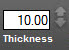 ThicknessMPR and Sculpting - Click the arrows to increase or decrease the plane thickness.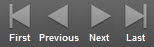 First, Previous, Next, LastScroll through the images in a series.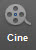 CineView the images in a study as a "movie". Use the Cine controls to: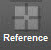 ReferenceMPR, 3D, Fusion and Sculpting - Click to show or hide reference lines.NOTE: Use Relate to change the position of the reference lines.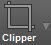 ClipperClippers are used to selectively remove portions of a study from a 3D rendering. This is generally used to expose a part of anatomy or a pathology. Several types of clippers are available: Plane, Box, Ellipsoid and Cylinder.NOTE: You can perform other actions, such as rotating the image, while using a clipper. You can also save a clipped image as a bookmarked image.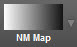 NM MapFusion - Assign a colour map to nuclear medicine images.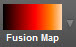 Fusion MapFusion - Assign a colour map to fusion images.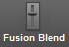 Fusion BlendFusion Blend - Adjust the fusion blend level.Image OrientationSee View image orientation.